Regulamin i zasady organizacji kółka muzycznego 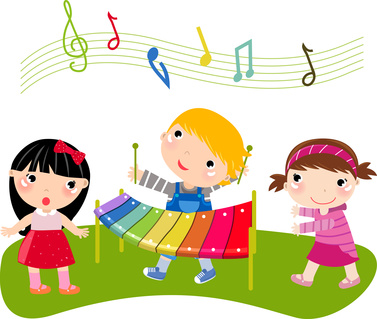 "Rytm i Melodia"rok szkolny 2020/20211. Prowadząca zajęcia: Ewelina Piotrowska2. Zajęcia są przeznaczone dla dzieci 5/6 letnich. 3. Celem zajęć jest:- umuzykalnienie dzieci,- gra na instrumentach perkusyjnych, - interpretowanie muzyki ruchem, - rozwijanie u dzieci poczucia rytmu,- zachęcanie do występowania przed publicznością. 4. W celu zapisania dziecka na kółko, należy wypełnić zgodę rodzica i dostarczyć ją do p. intendent do 30 września 2020r.  5. Na zajęcia zapraszam dzieci, które potrafią: śpiewać, powtórzyć prosty rytm na instrumencie perkusyjnym, akcentować metrum, występować przed publicznością. 6. Zajęcia odbywają się we wtorki od 15.30 do 16.00. Pierwsze zajęcia odbędą się 06.10.2020r.7. Jeśli zajęcia będą odwołane, informacja zostanie umieszczona na stronie internetowej przedszkola w zakładce kółka zainteresowań oraz na gazetkach ogłoszeń. 8. Grupa dzieci może liczyć maksymalnie 25 osób.9. Zajęcia odbywają się w wyznaczonej stałej sali. 10. Minimalna przestrzeń do zajęć dla dzieci w sali to nie mniej niż 2 m2 na 1 osobę (dzieci i nauczycieli). Powierzchnię każdej sali wylicza się z uwzględnieniem mebli oraz innych sprzętów, które się w niej znajdują. 11. W sali, w której przebywa grupa, usunięte zostaną przedmioty i sprzęty, których nie można skutecznie umyć, uprać lub dezynfekować. 10. Dziecko nie zabiera ze sobą niepotrzebnych przedmiotów.11. Sala wietrzona będzie przed zajęciami, w trakcie ich trwania oraz po ich zakończeniu. 12. Nauczyciel pilnuje, aby każde dziecko regularnie myło ręce wodą z mydłem (przed zajęciami, po zajęciach, po skorzystaniu z toalety). 13. Po każdych zajęciach instrumenty muzyczne oraz inne przedmioty używane w czasie zajęć, będą odpowiednio czyszczone i dezynfekowane. 14. Podczas zajęć dzieci w miarę możliwości zachowują dystans społeczny.15. Nauczyciele i inni pracownicy przedszkola zachowują dystans społeczny między sobą, wynoszący min. 1,5 m. 16. Jeśli dziecko nie może przyjść na zajęcia z powodu choroby lub sytuacji losowych, rodzic/opiekun informuje o tym nauczyciela prowadzącego zajęcia. Jeśli dziecko jest nieobecne na zajęciach trzy razy z innego powodu, niż podane powyżej, wówczas zostaje wykreślone z listy uczestników kółka muzycznego. 17. Na zajęcia może uczęszczać wyłącznie dziecko zdrowe, bez objawów chorobowych sugerujących chorobę zakaźną. 18. Jeżeli w domu przebywa osoba na kwarantannie lub izolacji nie wolno przyprowadzać dziecka na zajęcia.19. Rodzic/opiekun zostawia nauczycielowi aktualny numer telefonu celem komunikacji w razie potrzeby. 20. Jeżeli dziecko przejawia niepokojące objawy choroby zostaje odizolowane w odrębnym pomieszczeniu z zapewnieniem min. 2 m odległości od innych osób, rodzice/opiekunowie zostają natychmiast poinformowani w celu pilnego odebrania dziecka z przedszkola. 21. Personel przedszkola ma prawo odesłać dziecko do domu w przypadku zauważenia objawów chorobowych (tj. gorączka, kaszel, uporczywy katar, ogólne osłabienie i złe samopoczucie).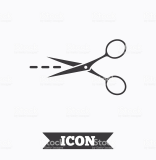 ......... ............................................................................................................................................ZGODA RODZICÓW/OPIEKUNÓW NA UDZIAŁ DZIECKA W ZAJĘCIACH KÓŁKA MUZYCZNEGO "RYTM I MELODIA"Wyrażam zgodę na udział dziecka w zajęciach kółka muzycznego "Rytm i Melodia" w roku szkolnym 2020/2021 oraz oświadczam, że zapoznałem/am się z Regulaminem i zasadami organizacji kółka muzycznego "Rytm i Melodia". Data ...............................	Podpis rodzica/opiekuna................................................................Imię i nazwisko dziecka Data i miejsce urodzenia dziecka Imiona i nazwiska rodzicówAdres zamieszkaniaTelefon kontaktowyGrupa przedszkolna